« Maman Zéro gaspi ! »Le programme éducatif pour se réapproprier son assiette tout en maîtrisant son budget[Quoi ?]L’ASBL Nurtantio Projects organise des ateliers cuisine « Zéro gaspi » pour les bénéficiaires de l’aide alimentaire en région bruxelloise.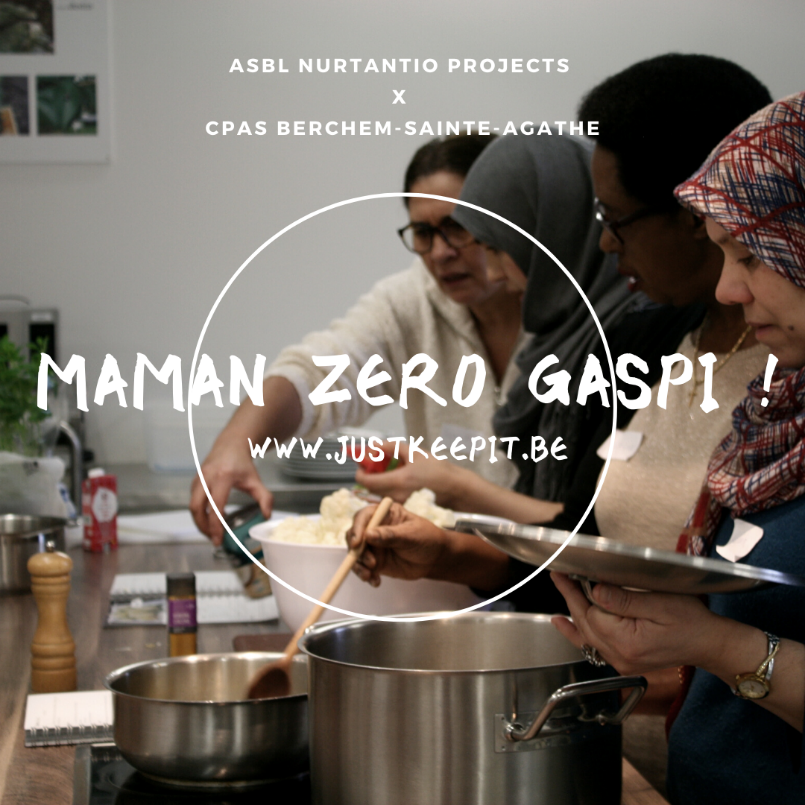 Les participants reçoivent en cadeau le livre de cuisine « JUST KEEP IT : les recettes #Zerogaspi ».Ce programme permet au citoyen d’apprendre à cuisiner chaque jour des repas sains, simples, bon marché et avec une touche zéro gaspi. Ce programme bénéficie du soutien de la Fédération Wallonie-Bruxelles (Service de l’Éducation Permanente)Vidéo : https://www.youtube.com/watch?v=6H-03s4KrOI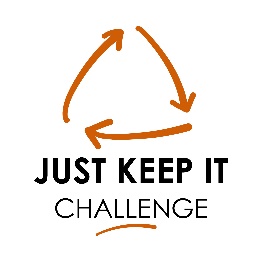 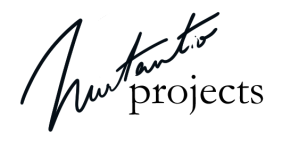 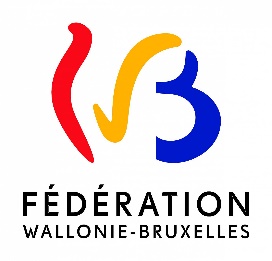 [Pourquoi ?]Se réapproprier le contenu de son assiette permet d’affronter efficacement 3 enjeux sociétaux qui sont devenus incontournables :La santé publique : les aliments ultra-transformés (AUT) représentent 80% de l’offre actuelle au supermarché. Ils sont pourtant la première cause de mortalité précoce dans les grandes villes. Nous voulons proposer une alternative réaliste à la surconsommation d’aliments de faible qualité.L’environnement : la Belgique est le 2e plus mauvais élève européen en matière de gaspillage alimentaire. La précarité : 1 Belge sur 5 vit à risque de pauvreté ou d’exclusion sociale. Les membres des familles monoparentales représentent près de 40 % de ces personnes. 160.000 Belges dépendent de l’aide alimentaire et ce chiffre risque d’augmenter drastiquement suite à la crise du coronavirus. [Qui ?]L'ASBL Nurtantio Projects : En 2017, notre famille a publié le livre « Zéro gaspi ! » aux éditions Larousse. Nous nous sommes constitués en ASBL et intervenons régulièrement pour partager la démarche : « moins gaspiller = augmenter son budget plaisir ».En 2018, l’ASBL a organisé le Challenge JUST KEEP IT – 21 jours sans gaspillage alimentaire (www.justkeepit.be). Cette mobilisation a réuni 2.500 participants autour de 20 ambassadeurs tels que Sylvie Honoré (Vivacité, « La vie du bon côté »), Dominique Leroy (CEO Proximus), Ilios Kotsou (« L’éloge de la lucidité ») et Béa Ercolini (ex-rédac chef du Elle Belgique).En 2019, l’ASBL publie le livre « JUST KEEP IT: les recettes #Zerogaspi » : 200 recettes, 200 astuces et 300 variantes.En 2020, l’ASBL initie des ateliers cuisine « Zéro gaspi » pour les bénéficiaires de l’aide alimentaire et accompagne plusieurs écoles qui se lancent dans une démarche éco-responsable👌 Contact : nurtantio.projects[at]gmail.com 👌